TEZ İZLEME DÖNEM RAPORU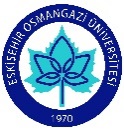 